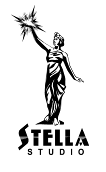 Пресс-релизНовый игровой фильм «Коридор бессмертия» готовится к запуску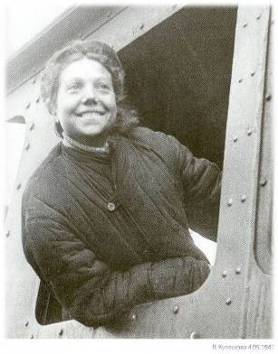 В понедельник, 27 апреля 2015 года, в Фонде кино состоится защита проекта полнометражного художественного военно-исторического фильма «Коридор бессмертия», режиссера и продюсера Федора Попова. Картина находится в производстве в АНО «Творческая студия «Стелла». Защита начнется в 10:34. Сценарий фильма был написан петербургским писателем Дмитрием Каралисом и режиссером, продюсером Федором Поповым.В качестве исторической основы ими был взят описанный военным историком В.М. Ковальчуком, но оставшийся почти неизвестным для россиян факт. В день прорыва блокады Ленинграда — 18 января 1943 года — было принято решение о создании Шлиссельбургской железнодорожной магистрали. 33-х километровую ветку, связавшую Ленинград с Большой землей, построили за 17 дней... Составы обслуживала 48-ая паровозная колонна, которую в связи с нехваткой профессиональных машинистов и проводников формировали из вчерашних школьниц.Железнодорожную трассу, находящуюся на линии огня немецкой артиллерии, сами железнодорожники прозвали «Коридором смерти». К концу мая 1943 года Шлиссельбургский транспортный коридор взял на себя основной объем перевозок в изголодавшийся Ленинград: через него проходило 35 поездов в сутки, каждый из которых заменял тысячу легендарных грузовиков-полуторок, работавших  на Ладожской Дороге жизни.Отец соавтора сценария фильма «Коридор бессмертия» Дмитрия Каралиса был начальником-политруком одного из поездов 48-ой колонны Особого резерва НКПС. При написании сценария использовались  архивные материалы и воспоминания свидетелей тех событий. В окончательный вариант сценария также были внесены поправки, согласно пожеланиям писателя-фронтовика Даниила Гранина, который отметил и его сильные стороны: «Девушки взяты из того времени, я знал таких. Не советую особенно мудрить со сценарием, чтобы не перемудрить, не затереть его. Акценты расставят режиссер и актеры».Идея и текст сценария были поддержаны консультативным советом по военно-историческому кино при Министерстве культуры РФ и получили высокую оценку Российского Военно-исторического общества. Фильму оказывается поддержка структурами Министерства обороны и Российским Союзом ветеранов. По результатам очной защиты кинопроектов, которая прошла в Министерстве культуры РФ 28 мая 2014 года, картина «Коридор бессмертия» получила государственную поддержку в размере 35 миллионов рублей, что составляет лишь  малую часть бюджета сложно-постановочной картины. Режиссер, продюсер, соавтор сценария Федор Попов:«Первейшей задачей для нас является сохранение в картине полной достоверности – от бытовой до исторической. При этом, конечно, предполагается движение навстречу зрителю, для которого в современном кино важна динамика. Данная потребность будет учитываться и в манере съемок, и в монтажных решениях – благо, технологии сейчас дают много возможностей. Уникальный фактический материал, которым мы обладаем, хотя и говорит сам за себя, но требует ответственного подхода и соответствующего кинематографического языка».На сегодняшний день съемочная группа «Коридора бессмертия» приступила к поиску натуры для последующего строительства Шлиссельбургской магистрали. Художник-постановщик картины Сергей Иванов уже работал в Ленинградской области во время съемок фильма «Сталинград». Параллельно с выбором натуры идет кастинг на роли молодых героев, который проводится среди студентов театральных вузов по всей России. Их старших товарищей сыграют актер Анатолий Горячев, Народный артист России Игорь Ясулович и другие актеры, поиск которых продолжается.Год: 2017Жанр: Военно-историческая драмаБюджет: 360 млн. рублейПроизводство: «Творческая студия «Стелла» при финансовой поддержке Министерства культуры РоссииПродюсер: Федор ПоповАвторы сценария: Дмитрий Каралис, Федор ПоповРежиссер-постановщик: Федор ПоповВ ролях: Идет работа по формированию актерского ансамбля, который будет интернациональным. Предполагается задействовать актеров из Литвы, Эстонии, Испании, Украины, Грузии, России. Художник-постановщик: Сергей ИвановСтраница в интернете: http://www.proficinema.ru/picture-making/russian/detail.php?ID=160192Синопсис:«Коридор бессмертия» – фильм о судьбах девчонок с косичками и мужественных парнях на фоне крупнейшей битвы Второй мировой войны, которой была оборона Ленинграда.Вчерашняя ленинградская школьница Маша Яблочкина после лютой блокадной зимы 1941-1942 года приходит на железнодорожные курсы в надежде выжить и набраться сил.  Оттуда девушку отправляют на строительство Шлиссельбургской магистрали, соединяющей город с Большой землей и находящейся в прямой видимости немецкой артиллерии. Так героиня попадает в 48-ю паровозную колонну особого резерва НКПС, которой ценой смертельного риска предстоит доставить в Ленинград 75 % всех грузов и военного снаряжения.Автор сценарияДмитрий КаралисПисатель, публицист, киносценарист, автор пятнадцати книг прозы, лауреат пяти всероссийских и международных литературных премий. Произведения Дмитрия Каралиса введены в школьную хрестоматию русской литературы, переведены на китайский и болгарский языки, звучат в эфире «Радио России».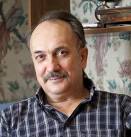 Родился в Ленинграде в 1949 году, в семье потомственных петербуржцев, переживших блокаду Ленинграда. Закончил Ленинградский Институт водного транспорта. Член Союза писателей с 1992 года (рекомендация В. Конецкого).Создатель и первый директор (1997 - 2007г.г.) «Центра современной литературы и книги», объединившего всех писателей Санкт-Петербурга, в котором проходят литературные вечера, конференции, творческие семинары прозаиков, фантастов, поэтов разных школ и направлений. В 1999-2001 годах – главный редактор газеты «Литературный курьер».Обозреватель и колумнист «Литературной газеты».Печатался в журналах «Аврора», «Нева», «Звезда», «Родина,  «Октябрь», «Дон», «Наш следопыт» и др.Основные книги и произведенияМы строим дом: повесть. М.: Молодая гвардия, 1988.Игра по-крупному: роман. Л.:  СП «СМАРТ», 1991.Ненайденный клад: повести и рассказы. СПб. : Текст, 1992.Автопортрет. СПб.: «Геликон плюс», 1999.Роман с героиней:  избранная проза. СПб.: Изд-во ж. «Нева», 2003. Самоваръ графа Толстого:  повести и рассказы. СПб.: Изд-во ж. «Нева», 2003. В поисках утраченных предков: роман. СПб.: Геликон Плюс, 2004.  Феномен Крикушина.  СПб. :  Терра Фантастика, 2004.Чикагский блюз: повествование в рассказах. СПб.: «Геликон Плюс»,  2004.10. Записки ретроразведчика : избр. проза. СПб. : Геликон Плюс, 2005. В поисках утраченных предков : роман, повести.  М.: АСТ Астрель, 2011. (Лучшая проза из Портфеля «ЛГ»).   «Очевидец, или Кто остался в дураках?», избр. публицистика: фельетоны, статьи, эссе. СПб.: «Коло», 2011.  Петербургские хроники: роман-дневник. 1983–2010. СПб.: «Коло», 2011.Лауреат литературных премий:Им. Н.В. Гоголя за книгу «Роман с героиней» (2004);Международного Ялтинского кинофестиваля «Вместе» за лучший сценарий историко -документального фильма о малоизвестной странице ленинградской блокады «Коридором бессмертия»;Всероссийской литературной премии Александра Невского за роман «В поисках утраченных предков» (2006);Международной премии «Литературной газеты» им. А. Дельвига за прозу и публицистику (2009); Международной литературной премии «Югра» за книги «Петербургские хроники» и «Очевидец, или Кто остался в дураках?» (2012).ФильмографияКоридор бессмертия (2017)«Коридором бессмертия»(2005)Документально-исторический фильм. Производство НП «Центр современной литературы и книги», СПб. 2005г.  Хронометраж – 39 мин.  Приз международного Ялтинского фестиваля «Вместе» . за лучший сценарий. Фильм демонстрировался на 1 канале, на канале «ТВЦ», на канале «СТО»  (СПб).Режиссер – постановщик, продюсер, соавтор сценарияФёдор ПоповОбразованиеВсероссийский Государственный Институт Кинематографии им. С.А. Герасимова, экономический факультетВсероссийский Государственный Институт Кинематографии им. С.А. Герасимова, режиссёрский факультет, мастерская С.Соловьёва, В.РубинчикаКандидат экономических наукНаградыПутевка в жизнь (2014)Фестиваль «Киномалышок», Илья Плисов удостоен приза в номинации «лучший актер-мальчик».Международный детский кинофестиваль «Алые паруса», диплом за лучшую актерскую работу Сергею Гармашу, диплом за лучшую роль мальчика-актера Илье Плисову, специальный приз кинофестиваля.XII Международный фестиваль военного кино имени Ю.Н. Озерова, почетный приз.VI фестиваль российского кино «Человек, познающий мир», Александра Шевченко удостоена приза «За лучшую роль второго плана».ХI Международный благотворительный кинофестиваль «Лучезарный Ангел 2014», приз «За лучший дебют».X Международный фестиваль военно-патриотического фильма им С.Ф.Бондарчука «Волоколамский рубеж», приз зрительских симпатий.Первый Международный фестиваль детско-юношеского кино «Ноль плюс», главный приз в национальном конкурсе «Полнометражное игровое кино». Совсем не простая история (2013) IV «Благотворительный кинофестиваль «Детский КиноМай» в Санкт-Петербурге - Гран-при и приз «За лучшую взрослую актерскую работу»  Даниилу Спиваковскому, исполнителю главной роли (Хипа)V кинофестиваль «Человек познающий мир», Углич – Главный приз фестиваляКинофестиваль «Улыбнись, Россия!» в Туле - Приз "За ироничный и добрый взгляд на нашу современность"Фестиваль Детективфест, Победитель в номинации "Герой" Даниил Спиваковский за исполнение главной роли и Спецприз в номинации "Детективный фильм»Всё в порядке, мама (2010)«Профессия: Журналист», г.Москва (Союз журналистов России, Гильдия кинорежиссёров России) - Специальный приз Посольства Королевства Нидерландов в РФ - Победитель Петя по дороге в царствие небесное (2009)
Кинопремия «Золотой Орёл» - Лучший фильм /Лучший режиссёр/Лучшая музыка - Номинант Кинопремии "НИКА" Лучшая музыка к фильму – победитель, Лучшая мужская роль второго плана - Победитель 31 Московский Международный Кинофестиваль главный приз "ЗОЛОТОЙ ГЕОРГИЙ" – за лучший фильм. - Победитель XVI Международный кинофестиваль "Лiстапад" (Минск) Лучшая мужская роль второго плана - Победитель VI Международный кинофестиваля «Лучезарный Ангел» Лучший актёрский дебют - Победитель Родина или смерть (2007)29-я Премия «Молодой актёр», США, Калифорния / 29th Annual Young Artist Awards (The Young Artist Foundation) Выдающийся молодой артист в иностранном фильме/ Outstanding Young Performer in a Foreign Film, - Специальный приз - Победитель XVI Международный детский кинофестиваль «Артек» «Самый мудрый фильм» - Победитель, «Лучший мальчик-актёр» - Победитель VI Международный кинофестиваль «Новое кино, 21 век», Н.Новгород Лучший полнометражный фильм для детей – Победитель Четыре таксиста и собака-2 (2006)Премия «Киноблендер», Москва «Бренд всемогущий» - Победитель Фестиваль «Московская премьера», программа «Наше новое детское кино» Приз зрительских симпатий – Победитель, Лучший фильм программы – ПобедительКинофестиваль «Новое кино, 21 век», Смоленск Лучший фильм - ПобедительКоля – перекати поле (2005)Кинопремия «Ника» Лучшая мужская роль второго плана - Победитель Лучшая женская роль второго плана - Победитель Премия им.Москвы Победитель «Окно в Европу», Выборг Главный приз «Золотая ладья» - Победитель Кинофестиваль «Лики любви», Сочи Приз зрительских симпатий - Победитель «Улыбнись, Россия» Главный приз - Победитель Четыре таксиста и собака (2005) «Окно в Европу», Выборг - самый весёлый фильм – Победитель.XIII открытый фестиваль кино стран СНГ и Балтии, Анапа Приз детского жюри конкурса «Киномалышок» за лучший фильм - Победитель Санкт-Петербург XII фестиваль комедийного кино и юмора «Золотой Остап». Лучший фильм для семейного просмотра - Победитель  VI Минский международный кинофестиваль детского и юношеского кино «Листопадик» Специальный приз жюри детской прессы - Победитель «Улыбнись, Россия» Приз зрительских симпатий – ПобедительКавказская рулетка (2002)Международный фестиваль детективных фильмов «Закон и общество», «Лучший детективный фильм» - ПобедительСпартак и Калашников (2001)Международный фестиваль в Чехии Zlin «Лучший фильм» - Победитель, «Лучшая мужская роль» - ПобедительФестиваль «Banff rockit award», Канада. «Лучший детский и юношеский фильм» - Победитель«Кинотавр», Сочи. Приз гильдии кинопродюсеров России за лучший продюсерский проект - ПобедительМеждународный фестиваль социальных кино- и телепрограмм «Сталкер» Лучший фильм – ПобедительКинопремия «Золотой Орёл» Лучший режиссёрский дебют- ПобедительИзбранная фильмографияРЕЖИССЁР-ПОСТАНОВЩИК:Коридор бессмертия (2017)Совсем не простая история (2013)Всё в порядке, мама (2010)Четыре таксиста и собака-2 (2006)Четыре таксиста и собака (2004)Кавказская рулетка (2002)ПРОДЮСЕР:Коридор бессмертия (2017)Праздник непослушания (2015)Дефиле (2014)Вакантна жизнь шеф-повара (2014)Путевка в жизнь (2014)Приключения Маши и Гоши (2010-2014) анимационный сериалСовсем не простая история (2013) Всё в порядке, мама (2010)Петя по дороге в царствие небесное (2009)Родина или смерть (2007)Четыре таксиста и собака-2 (2006)Ужас, который всегда с тобой (2006)Четыре таксиста и собака (2005)Коля – перекати поле (2005)С Дона выдачи нет (2005)Кавказская рулетка (2002)Спартак и Калашников (2001)Художник-постановщикСергей ИвановФильмографияКоридор бессмертия (2017)Праздник непослушания, реж. Валерий Харченко (2015)1001, реж. Александр Котт (2014)Sex, кофе, сигареты, реж. Сергей Ольденбург-Свинцов (2014)Наследники, реж. Владимир Хотиненко (2014)Горько 2, реж. Жора Крыжовников (Андрей Першин) (2014)Сталинград, реж. Фёдор Бондарчук (2013)«Золотой Орел 2014» в номинации лучшая работа художника-постановщика, «Ника 2014» в номинации «Лучшая работа художника»Все в порядке, мама!, реж. Федор Попов (2010)Царь, реж. Павел Лунгин (2009)«Ника 2010» в номинации «Лучшая работа художника» Анна Каренина, реж. Сергей Соловьев (2009)2-АССА-2, реж. Сергей Соловьев (2008)О любви, реж. Сергей Соловьев (2003)Коллекционер, реж. Юрий Грымов (2001)Нежный возраст, реж. Сергей Соловьев (2000)Бременские музыканты и Со,  реж. Александр Абдулов (2000)Президент и его внучка, реж. Тигран Кеосаян (1999)Страна глухих, реж. Валерий Тодоровский (1998)Три сестры, реж. Сергей Соловьев (1994)Гардемарины III, реж. Светлана Дружинина (1992)Небеса обетованные, реж. Эльдар Рязанов (1991)«Ника 1992» в номинации «Лучшая работа художника»Официальный пресс-агент:  «ПрофиСинема»По индивидуальным запросам можем организовать интервью с режиссером и продюсером  Федором Поповым.Дополнительная информация: http://www.proficinema.ru/picture-making/russian/detail.php?ID=160192Сайт кинокомпании «Творческая студия «Стелла» http://www.stella-film.ru/Будем рады ответить на все интересующие вопросы и поделиться дополнительной информацией. 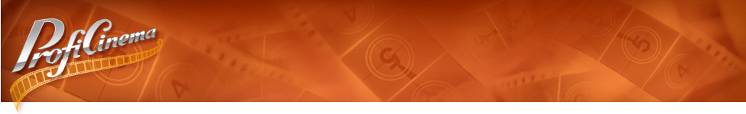 PR – агентство «ПрофиСинема»Тел. + 7 (495) 728 - 67 - 97pr@proficinema.ru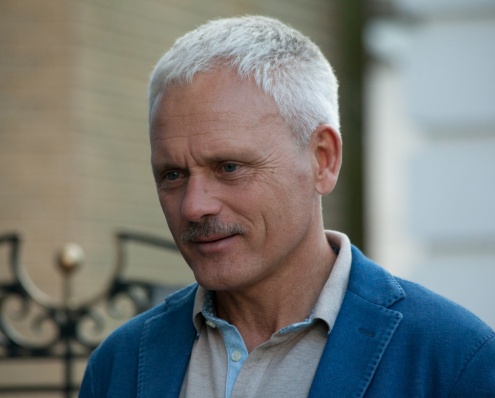 Генеральный директор АНО «Творческая студия «Стелла»Генеральный директор ООО «»Генеральный директор Международного фестиваля «ВГИК»Член Союза Кинематографистов с 1990 годаПредседатель правления НП «Независимые продюсеры»Академик киноакадемии «Золотой Орёл»Академик киноакадемии «НИКА»Член российского Оскаровского комитета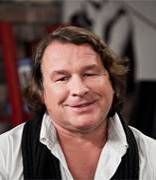 В 1989 году oкончил художественный факультет ВГИКа.Обладатель 3-х премий «Ника», а также премии «Золотой Орел».Преподает во ВГИК им. Герасимова, ведет собственную мастерскую.